Application Vendre à distance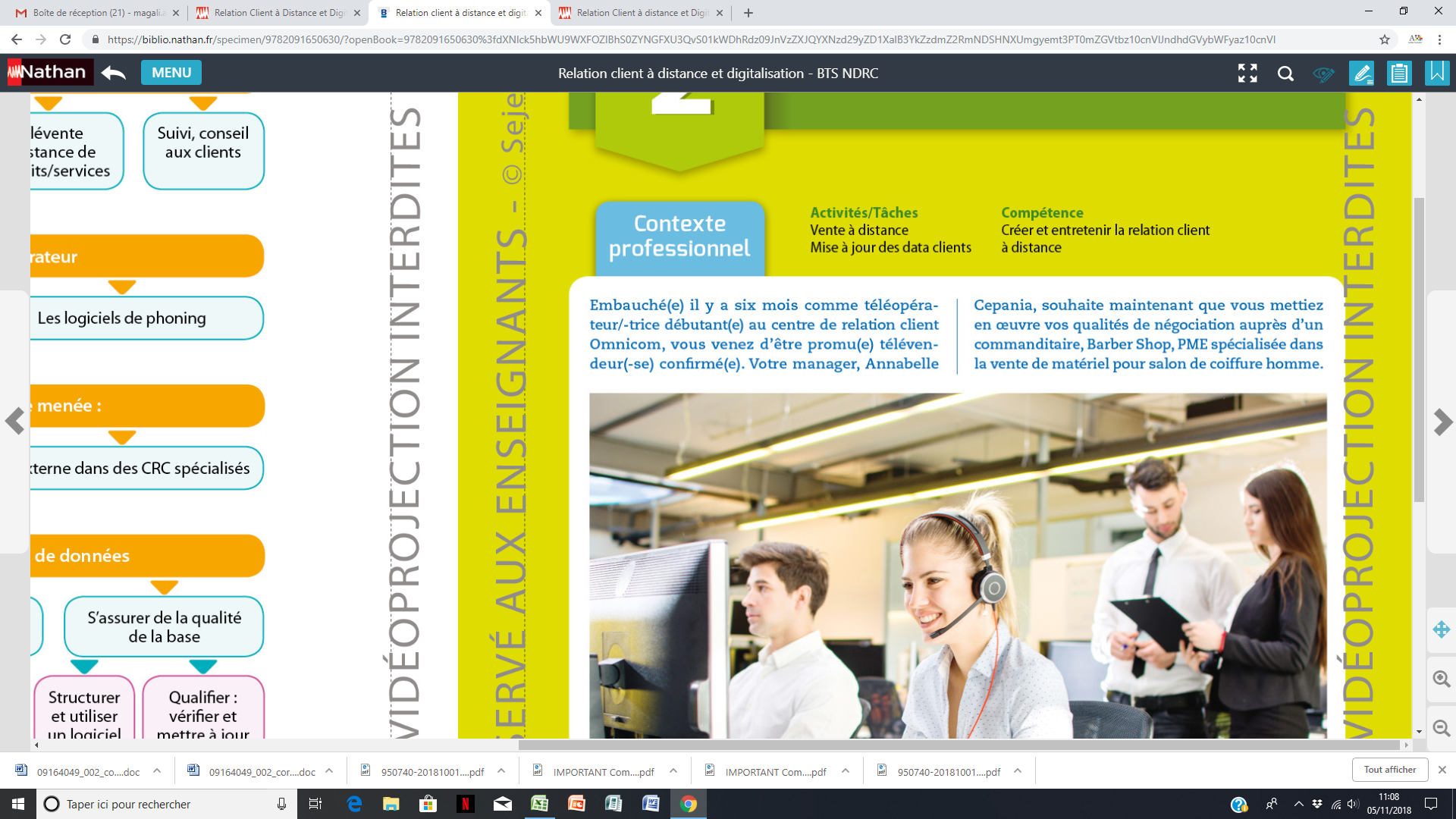 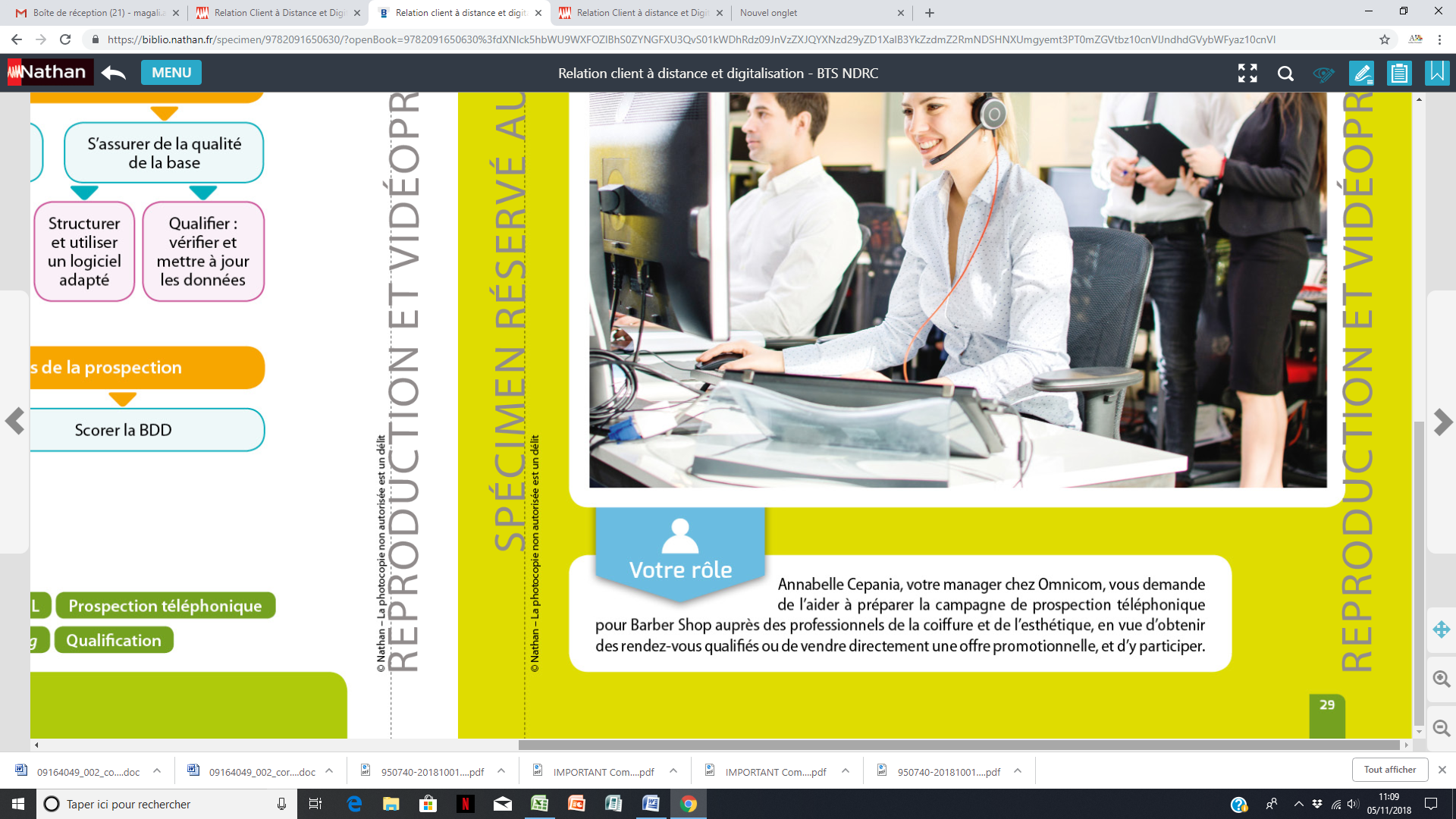 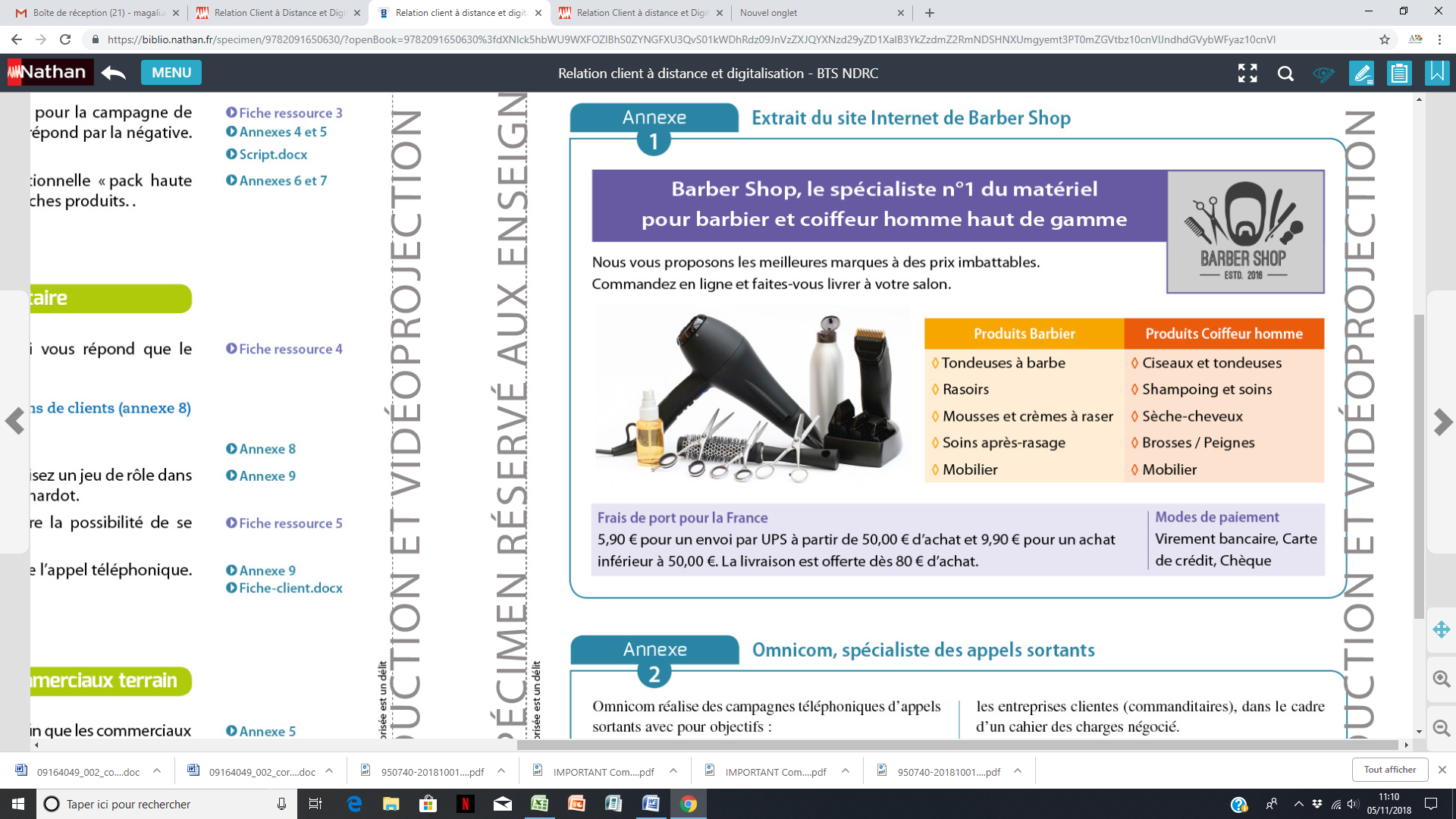 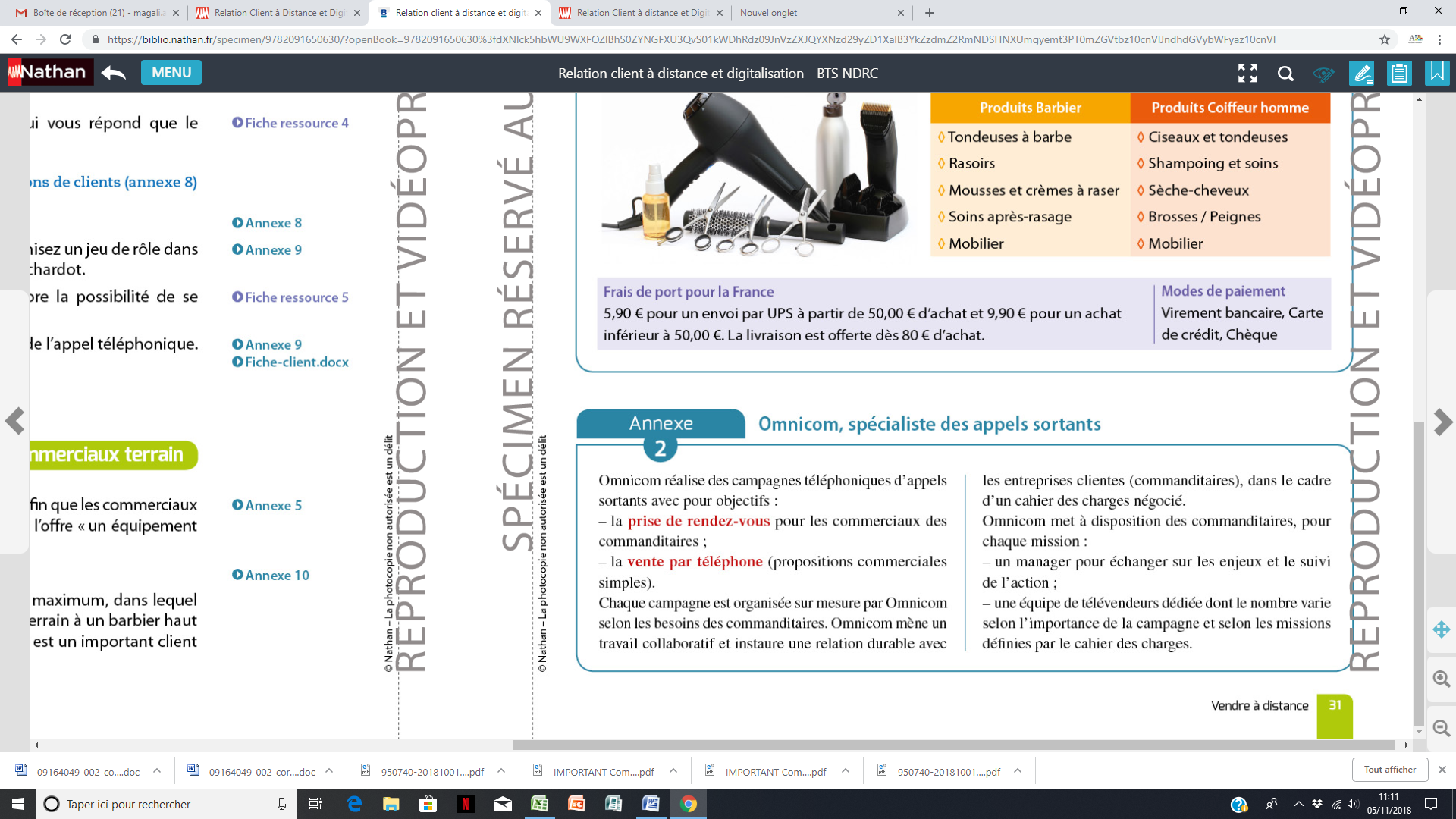 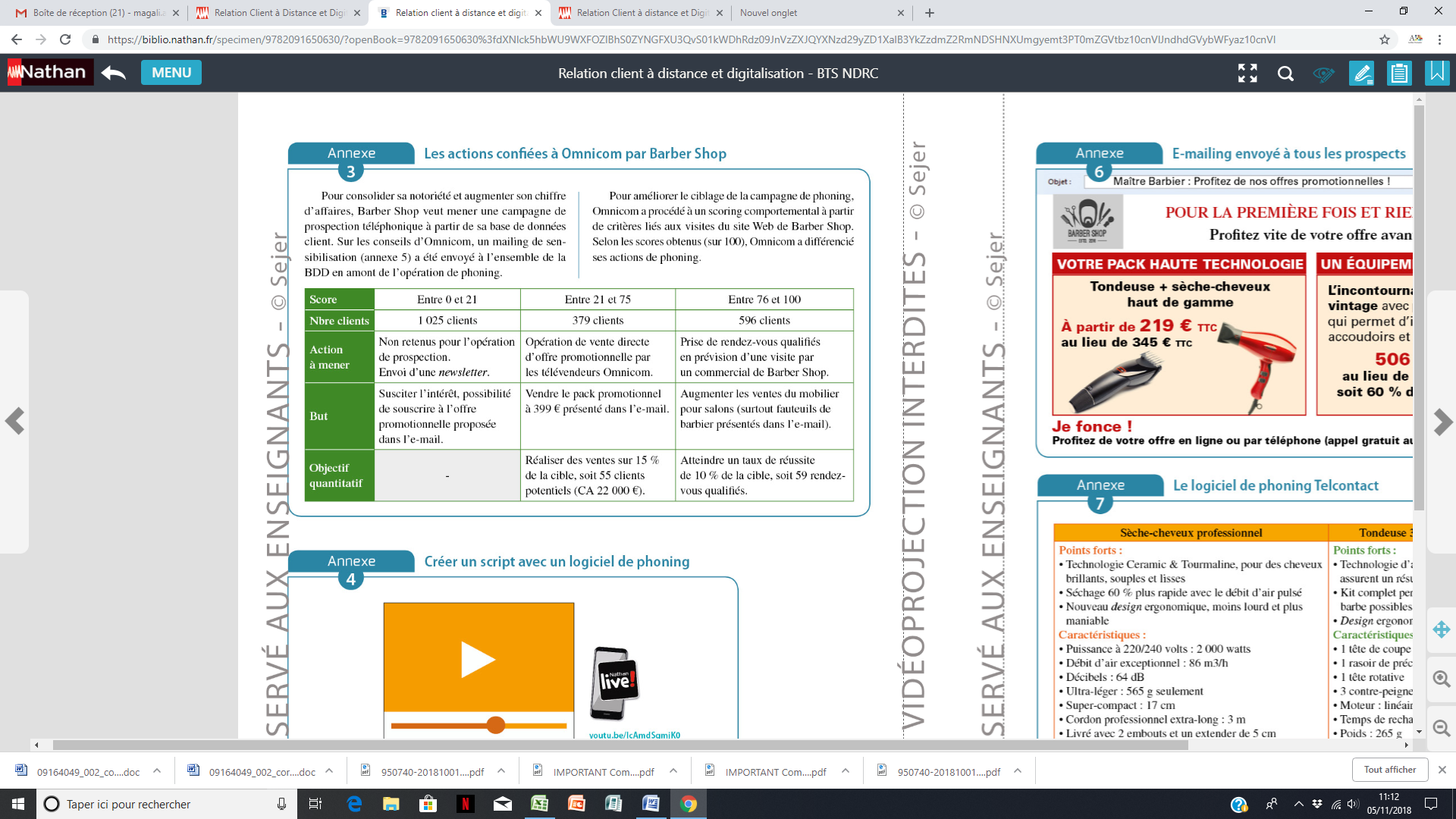 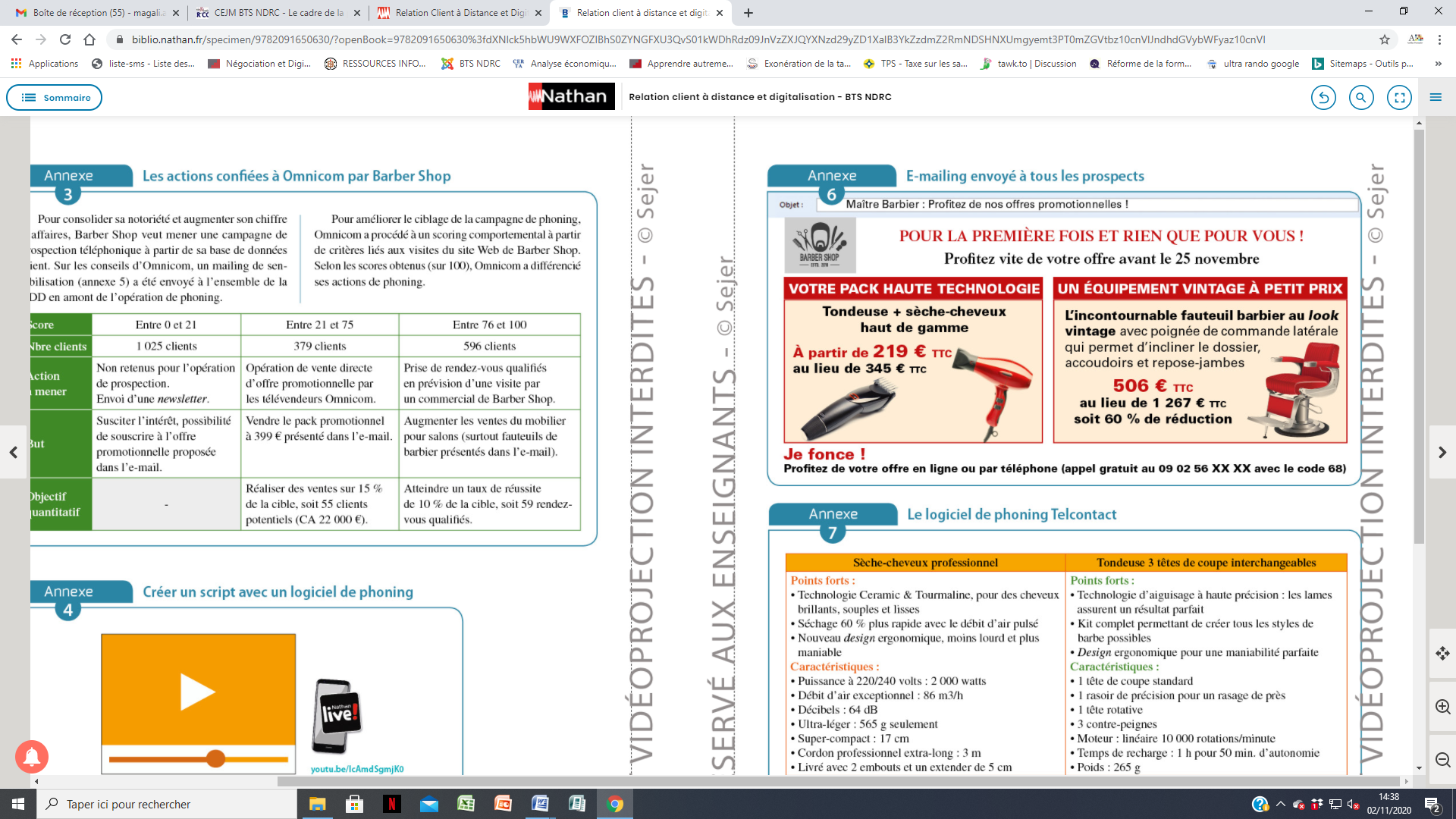 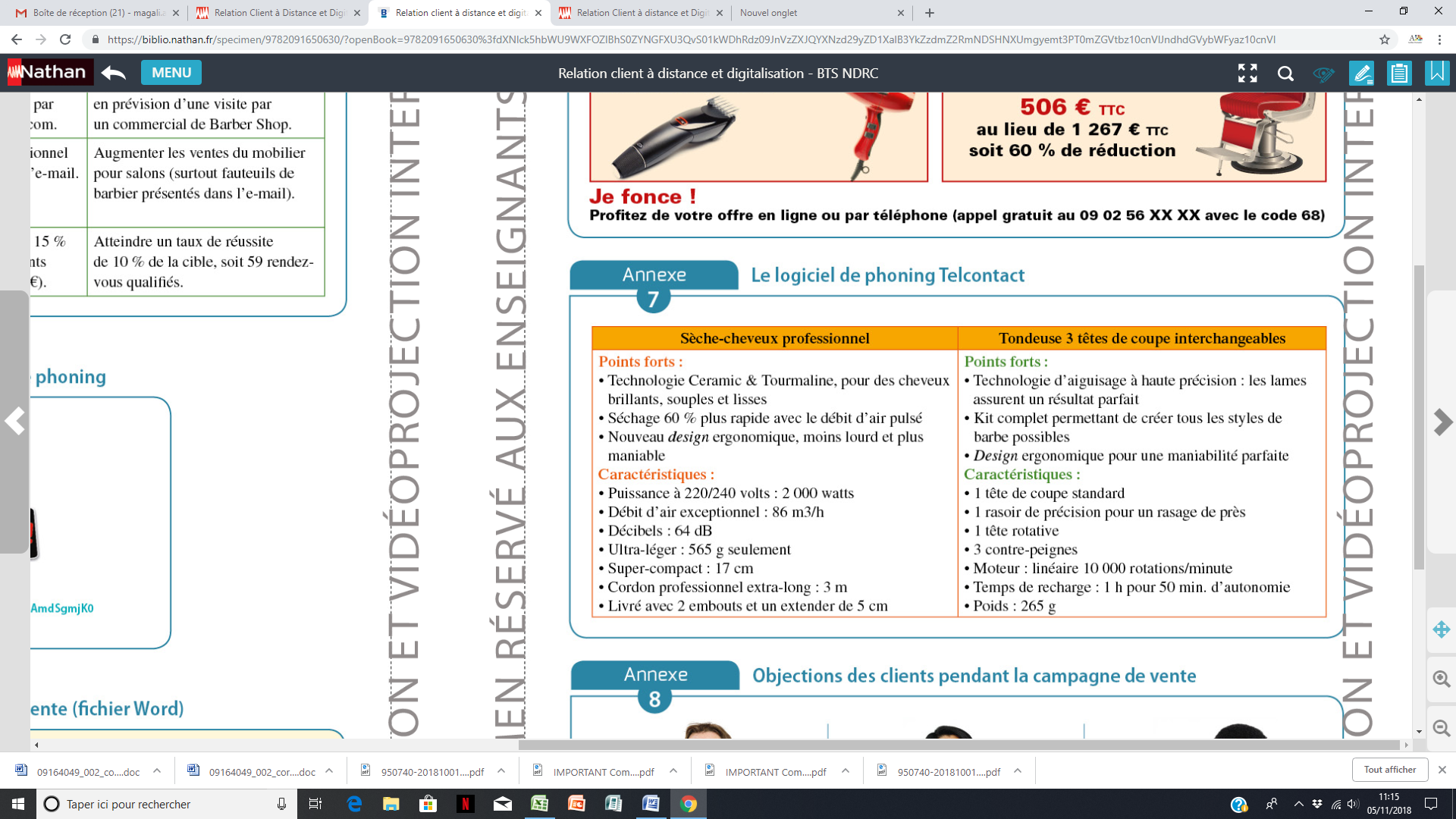 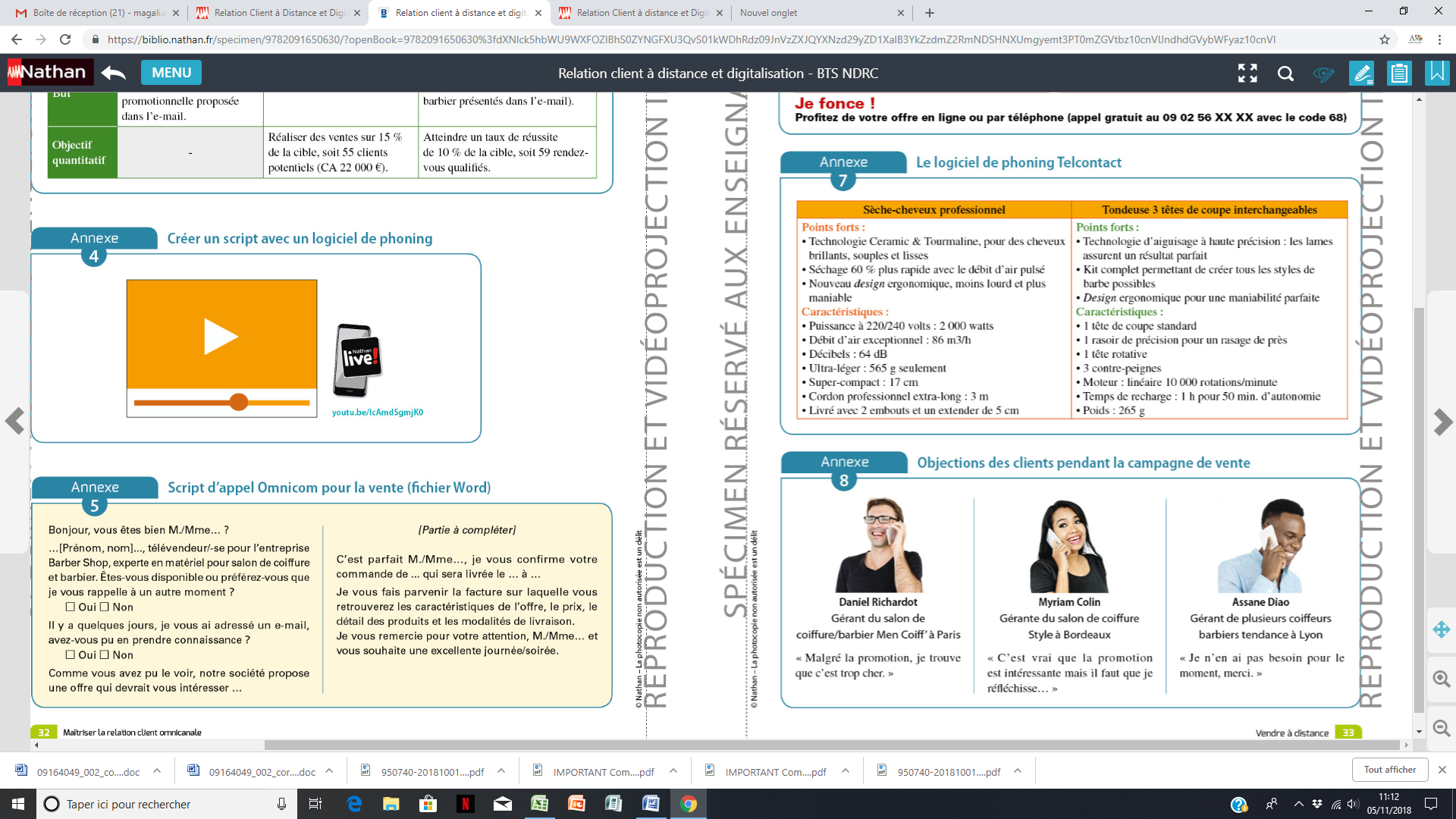 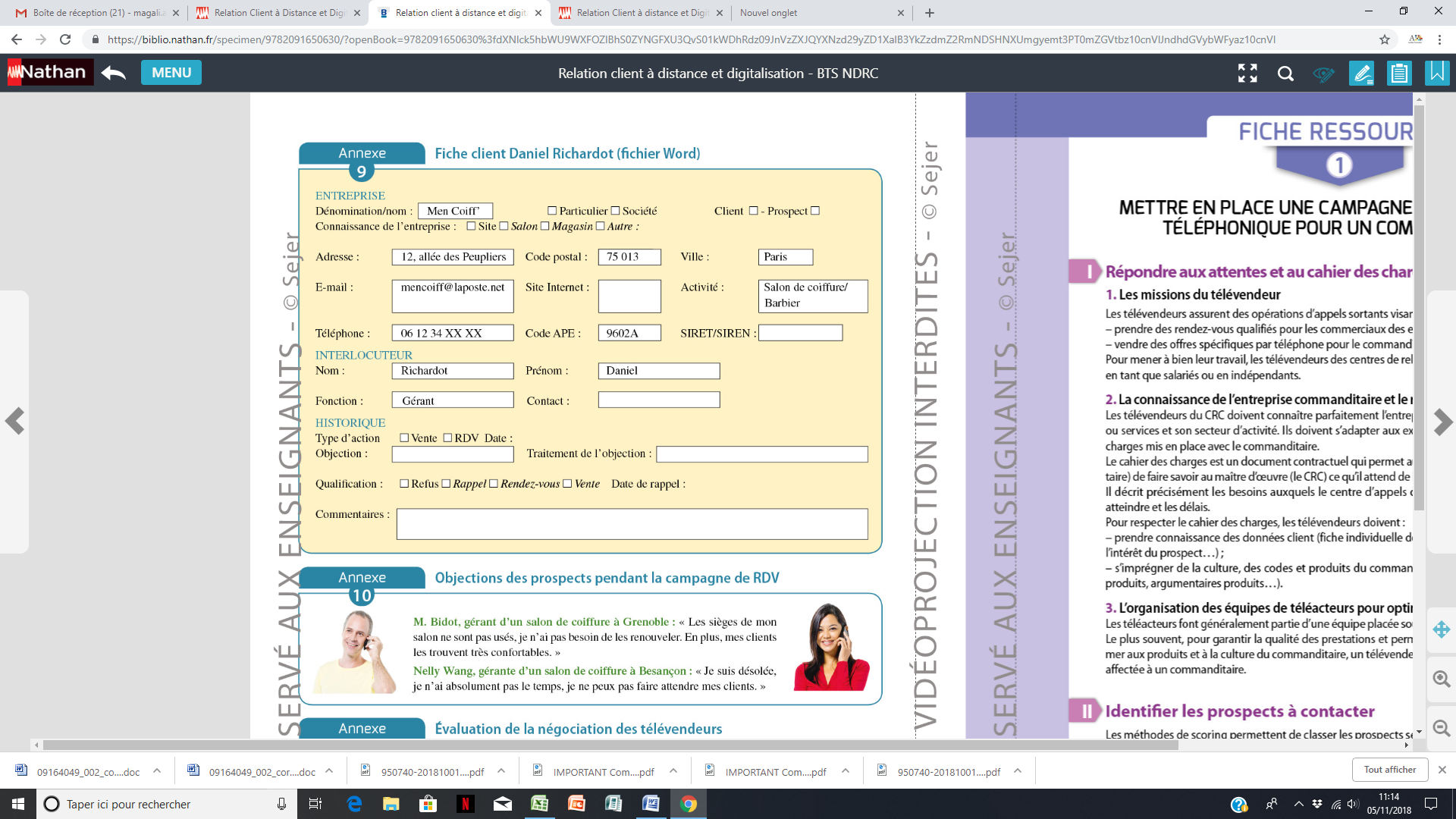 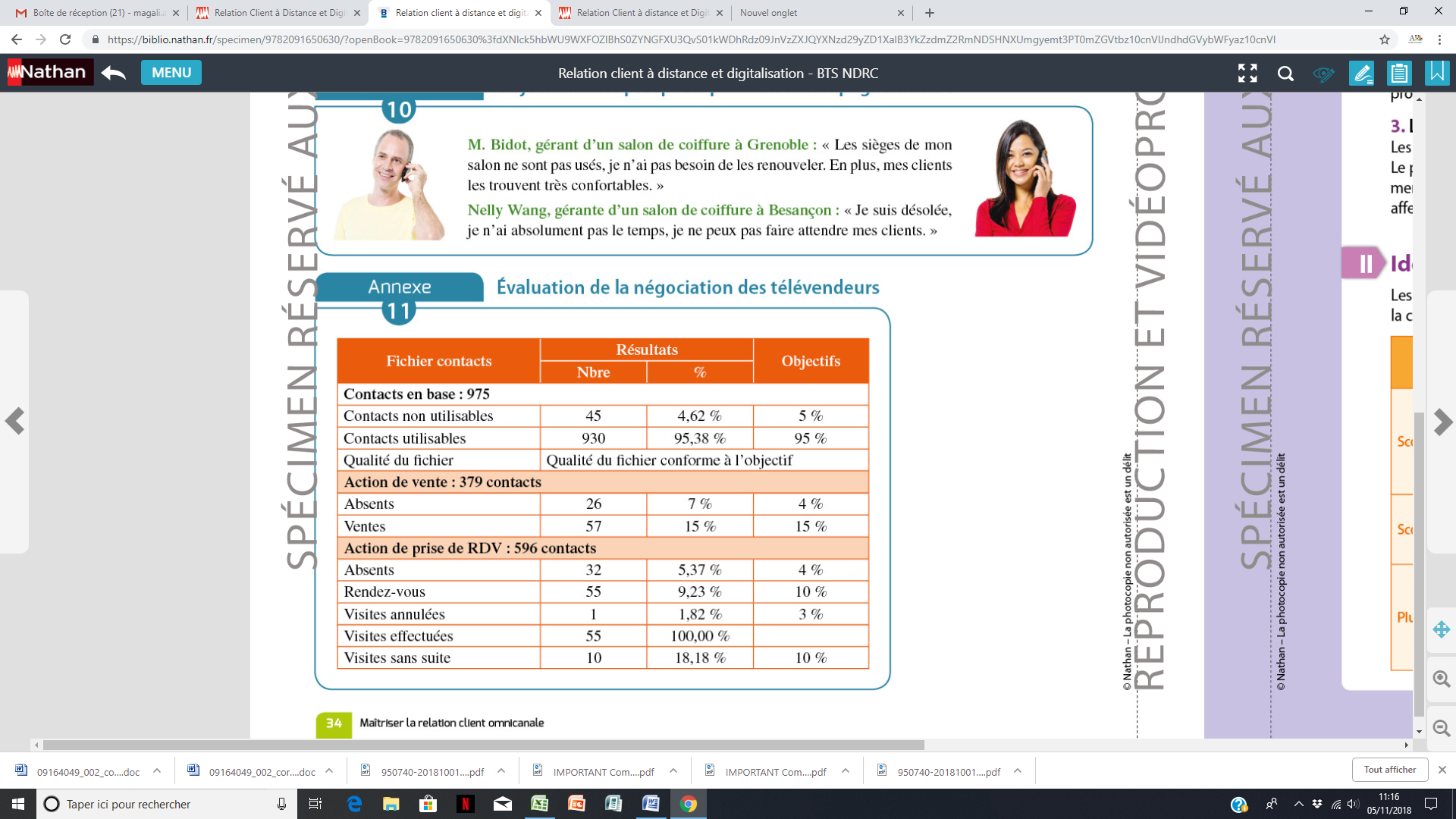 Préparer une campagne de vente à distance et vendre à distancePrésenter les produits et le concept de Barber Shop. Relevez les caractéristiques des produits et des services que vous allez mettre en avant dans l’argumentaire de vente.Quels sont les deux types de campagnes téléphoniques auxquelles vous allez participer ? justifiez l’intérêt pour Barber Shop de mener 2 campagnes différentes.Réalisez le script d’appel pour la campagne de vente de l’offre promotionnelle « pack haute technologie »  en imaginant les réponses dans le cas où le prospect répond par la négative. Surlignez les mentions obligatoires.Vous contactez un salon de coiffure situé à Rennes, qui vous répond que le directeur est absent. Indiquez ce que vous allez dire.Vous vous confrontez lors de vos appels à différentes objections (annexe 8). Rédigez les réponses à chacune des objections.Jeu de rôle : vous tentez de vendre l’offre promotionnelle à Mme Richardot. Reportez sur la fiche client les informations recueillies lors de l’appel téléphonique.Mme Richardot a accepté l’offre promotionnelle. A-t-il encore la possibilité de se rétracter. Justifiez.Prendre des rendez-vous pour les commerciaux terrainRéalisez le script pour la campagne de prise de rendez-vous afin que les commerciaux terrain évaluent les besoins de l’entreprise et personnalisent l’offre « un équipement vintage à petit prix »Traitez les objections des prospects de l’annexe 10Jeu de rôle : vous tentez de placer un rendez-vous pour un commercial terrain :- à un barbier haut de gamme (M. Hector) travaillant dans un hôtel de luxe à Cannes, qui est un important client depuis 10 ans, - à M. Bidot, gérant d’un salon de coiffure à Grenoble-à Nelly Wang, gérante d’un salon de coiffure à BesançonAnalysez les résultats obtenus (annexe 11) :-pour la campagne de vente de l’opération promotionnelle ;-pour la campagne de prise de rendez-vous pour les commerciaux.Proposez des pistes d’amélioration.